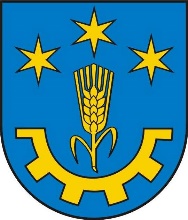 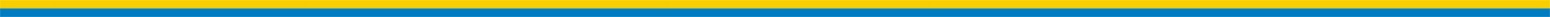 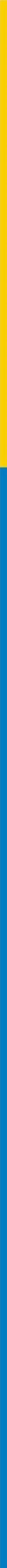     Znak: PL-I.6733.12.2023                                       Gorzyce, dnia 06 października 2023 roku
ZAWIADOMIENIEw sprawie przesłania do uzgodnień projektu decyzji o ustalenie lokalizacji inwestycji celu publicznegoNa podstawie art. 49, art. 49a ustawy z dnia 14 czerwca 1960 roku Kodeks postępowania administracyjnego (tekst jedn. Dz. U. z 2023 r. poz. 775 z późn. zm.) 
w związku art. 54 ust. 4 ustawy z dnia  z dnia 27 marca 2003 r. o planowaniu 
i zagospodarowaniu przestrzennym (tekst jedn. Dz. U. z 2023 r. poz. 977 z późn. zm.), Wójt Gminy Gorzyce zawiadamiaże projekt decyzji o ustaleniu lokalizacji celu publicznego (nr wniosku PL-I.6733.12.2023) przesłano w dniu 06 października 2023 roku do uzgodnienia z:Marszałkiem Województwa Podkarpackiego – Geologa Wojewódzkiego - 
w odniesieniu do udokumentowanych złóż kopalin i wód podziemnych (art. 53 ust. 4 pkt 5);Starostwem Powiatowym w Tarnobrzegu – w zakresie ochrony gruntów rolnych (art. 53 ust. 4 pkt 6)Zarządem Zlewni w Stalowej Woli – w zakresie melioracji wodnych (art. 53 ust. 4 
pkt 6)Zarządem Dróg Powiatowych w Nowej Dębie – w zakresie terenów przyległych do pasa drogowego (art. 53 ust. 4 pkt 9)Generalną Dyrekcją Dróg Krajowych i Autostrad oddział w Rzeszowie– w zakresie terenów przyległych do pasa drogowego  (art. 53 ust. 4 pkt 9)Operatorem Systemu Przesyłowego GAZ-SYSTEM S.A. -  w  odniesieniu do terenów leżących w odległości nie większej niż 65 metrów od osi gazociągu wysokiego ciśnienia o średnicy mniejszej niż 500 mm lub równej 500 mm (art. 53 ust. 5e)dla inwestycji  obejmującej „Poprawie gospodarki wodno-ściekowej w Gminie Gorzyce poprzez rozbudowę sieci kanalizacji sanitarnej – w miejscowościach Furmany, Gorzyce, Motycze Poduchowne, Orliska, Sokolniki, Trześń, Wrzawy oraz Zalesie Gorzyckie 
w Gminie Gorzyce” na działkach nr ewid. 172/2, 172/3, 212/1, 561/6, 561/7, 589/3, 545, 585, 714/1, 710, 723/2, 719/2, 829/3, 827/3, 823, 820/1, 1090/1, 1090/2, 1082, 1091, 1508 w miejscowości Trześń, jednostka ewidencyjna Gorzycena wniosek Gminy Gorzyce ul. Sandomierska 75, 39-432 Gorzyce reprezentowanej przez Pana Wiesława BełzakaZgodnie z art. 49 kpa „Zawiadomienie uważa się za dokonane po upływie czternastu dni od dnia, w którym nastąpiło publiczne obwieszczenie, inne publiczne ogłoszenie lub udostępnienie pisma w Biuletynie Informacji Publicznej”z up. Wójta Gminy
mgr Lucyna Matyka
Zastępca WójtaSporządził: podinspektor Bartłomiej Paciorek tel. 15 8362 075 w.12 